Guia de PreenchimentoModelo de Caso de UsoTodos os exemplos usados nesse guia são fictícios!                                                                                                                                                                                                                                                                                                                                                                                                                                                                                                                                                                                                                                                                                                                                                                                                                                                                                                                                                                                                                                                                                                                                                                                                                                                                                                                                                                                                                                                                                                                                                                                                                                                                                                                                                                                                                                                                                                                                                                                                                                                                                                                                                                                                                                                                                                                                                                                                                                                                                                                                                                                                                                                                                                                                                                                                                                                                                                                                                                                                                                                                                                                                                                                                                                                                                                                                                                                                                                                                                                                                                                                                                                                                                                                                                                                                                                                                                                                                                                                                                                                                                                                                                                                                                                                                                                                                                                                                                                                                                                                                                                                                                                                                                                                                    NOMENCLATURA PADRÃO DO DOCUMENTOA nomenclatura do arquivo padrão para este e os demais artefatos da MDS estão descritos no Controle de Branches e Baseline. Em caso de dúvida, entrar em contato com a UGCS - Unidade de Gerência de Configuração de Software.INFORMAÇÕES SOBRE O PROJETODescrevem as informações básicas para identificar o projeto, como sigla e nome do projeto, dados pessoais dos responsáveis: Gestor e Gerente de Projeto.Ex.:OBJETIVO DESTE DOCUMENTODescreve os objetivos do documento e outras informações relevantes para o preenchimento do seu conteúdo. Este campo estará pré-defino e não precisa ser preenchido, apenas complementado, caso seja necessário.Ex.:HISTÓRICO DE REVISÃOOs parâmetros de histórico de revisão dos documentos são mantidos pela Unidade de Gerência de Configuração de Software.- O campo Data deve ser preenchido no formato dd/mm/aaaa;- O campo Demanda corresponde ao meio de solicitação e o número gerado pela solicitação. O Sistema de Demanda Sirius recebe a sigla SR+ número da demanda. - O campo Autor deve conter o nome e 1 sobrenome do autor da revisão;- No campo Descrição deve está descrito as alterações feitas no documento;- O campo Versão deverá ser evoluído em toda alteração feita e preenchido de acordo com os parâmetros definidos pela UGCS - Unidade de Gerência de Configuração de Software.Ex.:Obs.: O redimensionamento das colunas das tabelas poderá ser alterado caso haja necessidade.MODELO DE CASO DE USOAtoresDescreve as características funcionais do sistema que são expressos no estilo de linguagem natural. Ex.:UC Máquina de ReciclagemObs.: O redimensionamento das colunas das tabelas poderá ser alterado caso haja necessidade.Diagrama de Caso de UsoNesta seção, pode apresentar o(s) modelo(s) de casos de uso do sistema. Para facilitar o entendimento, é aconselhável dividir em pacotes. Pode-se, por exemplo, dividir o sistema em módulos ou processos de negócio. Caso não haja, apagar os subitens dessa seção.Os diagramas devem ser feitos na ferramenta Astha CommunytEx.:Módulos/Pacotes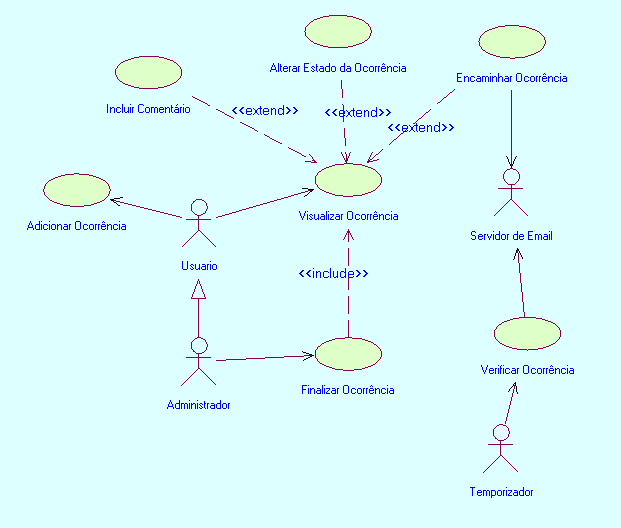 Descrição de Caso de UsoNesta seção devemos explicitar cada um dos casos de uso que compõem o sistema. Ex.:ZAP – Zona de Acordo PossívelZAP – Zona de Acordo PossívelGestor do ProjetoGerente de ProjetoJoão Carlos da SilvaMariana CavalcanteJoao.silva@saude.gov.brmarianac@saude.gov.br3315-85693315-6632Objetivo deste DocumentoEste documento tem como objetivo descrever as principais funcionalidades do sistema através de um modelo de caso de uso que apresenta também a interação dessas funcionalidades com os usuários.Histórico de RevisãoHistórico de RevisãoHistórico de RevisãoHistórico de RevisãoDataDemandaDemandaAutorDescriçãoVersão01/01/2016RM100258RM100258Manuela de SouzaCriação do Documento0.110/01/2016RM325698RM325698Manuela de SouzaInclusão do item 1.2.1.0.218/01/2016RM678521RM678521Manuela de SouzaHomologação do Documento.1.0Nome do AtorDescrição sobre AtorTipo de AtorAdministradorO administrador do sistema é responsável pelas atividades que mantém o sistema e outras atividades como encaminhar ocorrências, visualizar ocorrências, entre outras.HumanoUsuárioUsuário responsável pela implementação do software, acompanhamento de uma equipe de desenvolvimento, depende do perfil ao qual foi atribuído. Podem encaminhar ocorrências, visualizar ocorrências e alterar a senha entre outras que está descrito em cada perfil relacionado. HumanoTemporizadorSub-sistema responsável por verificar se há novas ocorrências cadastradas na base de dados.SistemaServidor de e-mailSistema de correio para troca de mensagens eletrônicas via internet.SistemaIDNome do caso de usoDescrição do caso de usoEUC1.Visualizar OcorrênciasEste caso de uso é responsável pela visualização das ocorrências que foram encaminhadas ao usuário.EUC2.Adicionar OcorrênciasEste caso de uso é responsável por cadastrar uma nova ocorrência ao sistema.EUC3.Finalizar OcorrênciaEste caso de uso é responsável por finalizar a ocorrência, desta forma fechando o ciclo de vida da ocorrência.